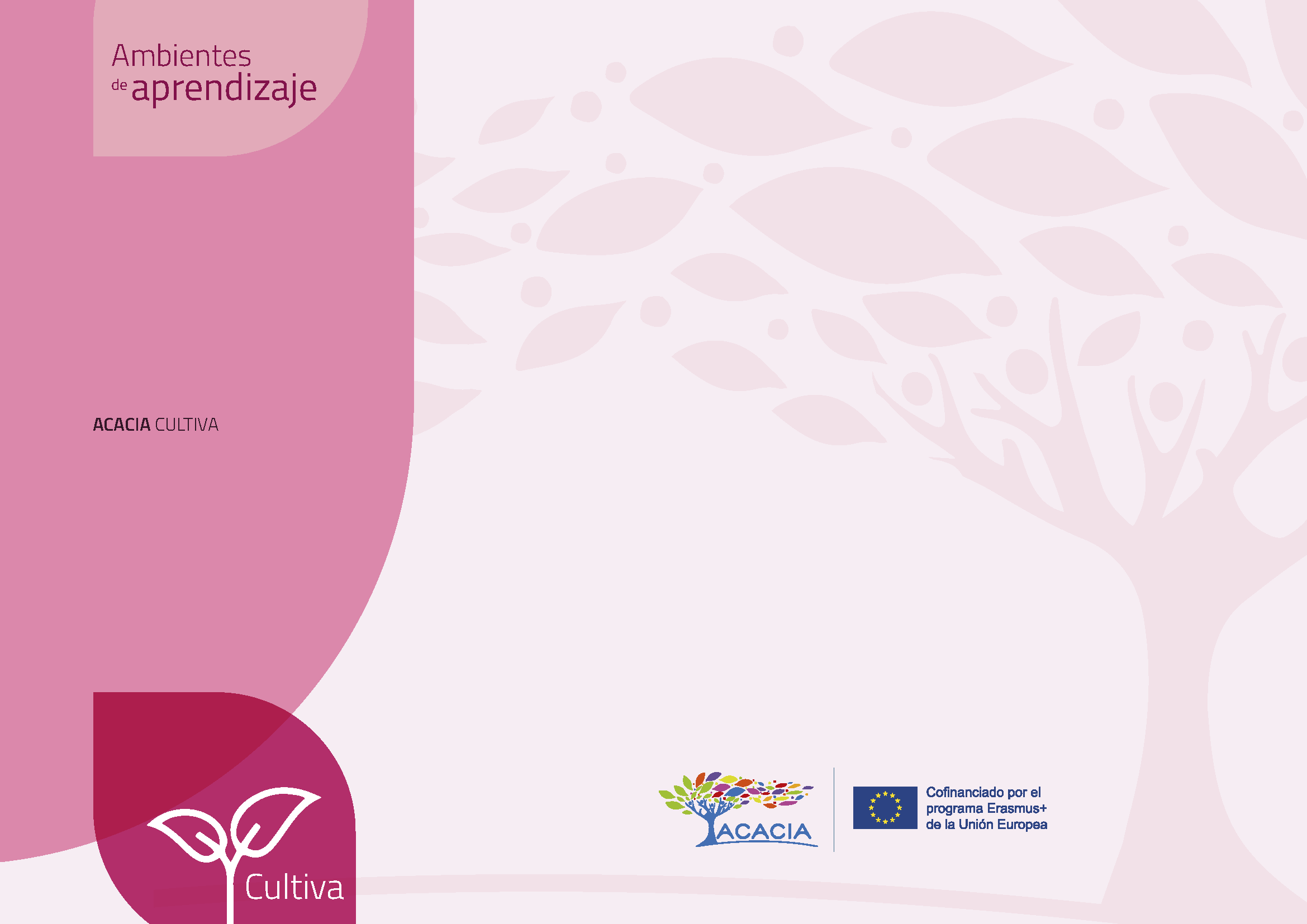 Instrumento 2Metodología de Diseño de Ambientes de 
Aprendizaje Accesibles con Incorporación de AfectividadInstrumento de análisis de aspectos asociados a fenómenos educativosInstrumento para uso de la Metodología de Diseño de Ambientes de Aprendizaje Accesibles con Incorporación de Afectividad. Para más información del instrumento puede remitirse a la página 23 del documento Metodología de Diseño de Ambientes de Aprendizaje Accesibles con Incorporación de Afectividad- ACACIA Cultiva, disponible en: https://acacia.red/udfjc/category/cultiva/FENÓMENOSINDICADORES QUE ESTÁN PRESENTES TOTALMENTE EN EL AMBIENTEINDICADORES QUE ESTÁN PARCIALMENTE EN EL AMBIENTEINDICADORES QUE NO ESTÁN PRESENTES EN EL AMBIENTEDeserciónTensión didácticaBajo rendimientoContingencias institucionales